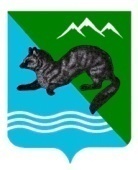     ПОСТАНОВЛЕНИЕ                           АДМИНИСТРАЦИИ  СОБОЛЕВСКОГО   МУНИЦИПАЛЬНОГО  РАЙОНА КАМЧАТСКОГО  КРАЯ   19 октября 2020	               с. Соболево                                    №247 О внесении изменений в приложение к  постановлению администрации Соболевского муниципального района от 09.03.2017 №85 «Об утверждении Положения о порядке компенсации расходов на оплату стоимости проезда и провоза багажа к месту использования отпуска и обратно  лицам, проживающим в Соболевском районе и работающим  в органах местного самоуправления  Соболевского муниципального района и районных муниципальных  учреждениях В целях  уточнения   отдельных  частей   Положения о порядке компенсации расходов на оплату стоимости проезда и провоза багажа к месту использования отпуска и обратно  лицам, проживающим в Соболевском районе и работающим  в органах местного самоуправления  Соболевского муниципального района и районных муниципальных  учрежденияхАДМИНИСТРАЦИЯ  ПОСТАНОВЛЯЕТ:           1. Внести в часть 3 приложения к постановлению к  постановлению администрации Соболевского муниципального района от 09.03.2017 №85 «Об утверждении Положения о порядке компенсации расходов на оплату стоимости проезда и провоза багажа к месту использования отпуска и обратно  лицам, проживающим в Соболевском районе и работающим  в органах местного самоуправления  Соболевского муниципального района и районных муниципальных  учреждениях» изменение, изложив ее в следующей редакции:"3. Право на оплату проезда возникает у работника организации при предоставлении ежегодного оплачиваемого отпуска по истечении первых шести месяцев работы.Право на оплату проезда за первый и второй годы работы возникает у работника организации одновременно с правом на получение ежегодного оплачиваемого отпуска за первый год работы.В дальнейшем у работника организации возникает право на оплату проезда за третий и четвертый годы непрерывной работы в указанной организации - начиная с третьего года работы, за пятый и шестой годы - начиная с пятого года работы и т.д.".       2. Управлению делами администрации Соболевского муниципального района направить настоящее постановление для  опубликования в районной газете «Соболевский вестник» и разместить на официальном сайте Соболевского муниципального района в информационно-коммуникационной сети «Интернет».         4. Настоящее постановление вступает в силу после его официального опубликования (обнародования). Глава  Соболевского муниципального района                                                                  В.И.Куркин         